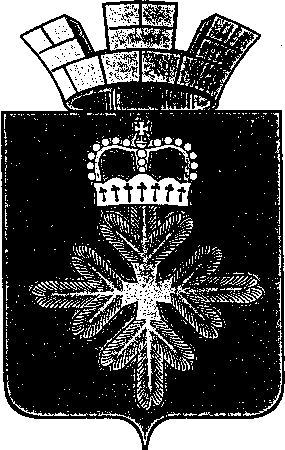 РАСПОРЯЖЕНИЕ АДМИНИСТРАЦИИ ГОРОДСКОГО ОКРУГА ПЕЛЫМО внесении изменений в План проведения плановых (рейдовых) осмотров, обследований земельных участков при осуществлении муниципального земельного контроля на территории городского округа Пелым на первое полугодие 2021 года, утвержденный распоряжением администрации городского округа Пелым от 28.01.2021 № 9В соответствии с Федеральным законом от 06 октября 2003 года № 131-ФЗ «Об общих принципах организации местного самоуправления в Российской Федерации», руководствуясь статьей 31 Устава городского округа Пелым:1. Внести изменения в План проведения плановых (рейдовых) осмотров, обследований земельных участков при осуществлении муниципального земельного контроля на территории городского округа Пелым на первое полугодие 2021 года, утвержденный распоряжением администрации городского округа Пелым от 28.01.2021 № 9, изложив его в новой редакции (прилагается).2. Опубликовать настоящее распоряжение на официальном сайте городского округа Пелым в информационно-телекоммуникационной сети «Интернет».3. Контроль за исполнением настоящего распоряжения возложить на заместителя главы администрации городского округа Пелым Т.Н. Баландину.Глава городского округа Пелым                                                                  Ш.Т. Алиев План проведения плановых (рейдовых) осмотров,обследований земельных участков на территории городского округа Пелымна первое полугодие 2021 годаот 01.03.2021 № 28п. Пелым Утвержден распоряжением администрации городского округа Пелымот 28.01.2021 № 9(в ред. от 01.03.2021 № 28)№ п/пАдрес (адресный ориентир земельного участка)Дата начала проведения осмотра, обследования земельного участкаДата окончания проведения осмотра, обследования земельного участкаНаименование уполномоченного органа, осуществляющего осмотр, обследование земельного участка123451Свердловская обл., г. Ивдель, пгт. Пелым, ул. Фестивальная, гараж напротив дома № 51.03.20211.04.2021Администрация городского округаПелым2Свердловская обл., г. Ивдель, пгт. Пелым, ул. Фестивальная, гараж напротив дома № 61.03.20211.04.2021Администрация городского округаПелым3Свердловская обл., г. Ивдель, пгт. Пелым, ул. Фестивальная, гараж напротив дома № 31.03.20211.04.2021Администрация городского округаПелым466:70:0101001:25Свердловская обл., г. Ивдель, пгт. Пелым, ул. Набережная, д. 31.03.20211.04.2021Администрация городского округаПелым566:70:0101001:32Свердловская обл., г. Ивдель, пгт. Пелым, ул. Фестивальная, д. 101.04.20211.05.2021Администрация городского округа Пелым666:70:0101002:10Свердловская обл., г. Ивдель, пгт. Пелым, ул. Строителей, д. 11, кв. 11.04.20211.05.2021Администрация городского округаПелым766:70:0101002:437Свердловская обл., г. Ивдель, пгт. Пелым, ул. Зелёная, д. 1, кв. 11.04.20211.05.2021Администрация городского округа Пелым866:70:0101002:72Свердловская обл., г. Ивдель, пгт. Пелым, ул. Мира, д. 30 «а»1.04.20211.05.2021Администрация городского округа Пелым966:70:0101003:288Свердловская обл., г. Ивдель, пгт. Пелым, ул. Лесная, д 7 «а» 1.05.20211.06.2021Администрация городского округа Пелым1066:70:0101003:30Свердловская обл., г. Ивдель, пгт. Пелым, ул. Нижняя Набережная, д. 11.05.20211.06.2021Администрация городского округа Пелым1166:70:0101003:32Свердловская обл., г.Ивдель, пгт. Пелым, ул. Нижняя Набережная, д. 61.05.20211.06.2021Администрация городского округа Пелым1266:70:0101003:321Свердловская обл., г.Ивдель, пгт. Пелым, ул. Нижняя Набережная, д. 31.05.20211.06.2021Администрация городского округа Пелым1366:70:0101003:33Свердловская обл., г. Ивдель, пгт. Пелым, ул. Нижняя Набережная, д. 10, кв. 21.06.20211.07.2021Администрация городского округа Пелым1466:70:0101003:60Свердловская обл., г. Ивдель, пгт. Пелым, ул. Вокзальная, д. 171.06.20211.07.2021Администрация городского округа Пелым1566:70:0201003:46Свердловская обл., г. Ивдель, п. Атымья, ул. Лермонтова, д. 12 «а»1.06.20211.07.2021Администрация городского округа Пелым